INDICAÇÃO Nº 1924/2014Sugere ao Poder Executivo Municipal reparo na camada asfáltica na Rua Capitão Manoel Caetano próximo ao nº677 no bairro Vila Linopolis.Excelentíssimo Senhor Prefeito Municipal, Nos termos do Art. 108 do Regimento Interno desta Casa de Leis, dirijo-me a Vossa Excelência para sugerir que, por intermédio do Setor competente, seja executado o reparo na camada asfáltica na Rua Capitão Manoel Caetano próximo ao nº677 no bairro Vila Linopolis, neste município. Justificativa:Conforme relatado dos moradores, esta via é utilizada como rota de ônibus e tem grande fluxo de veículos. Na camada asfáltica foram realizados diversos reparos criando diversas ondulações. Quando os veículos passam, principalmente os ônibus provocam trepidação nas casas, que vem ocasionando diversas rachaduras nas residências próximas ao local.Por intermédio deste vereador já foi solicitado à secretária de transito através do processo 2014/012126-100, a instalação de lombada para diminuir a velocidade dos veículos, procurando amenizar a trepidação provocada pelos mesmos, mas o pedido foi indeferido, pois no local não pode ser instalado lombadas e o problema nas residências seria agravado. Como forma de solucionar o problema apresentado pelos munícipes e visando melhorar a segurança e as condições do transito no local, solicito ao governo o recapeamento desta via. Plenário “Dr. Tancredo Neves”, em 12 de Fevereiro de 2014.ALEX ‘BACKER’-Vereador-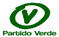 